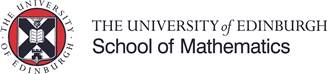 Edinburgh Global Undergraduate Mathematics Scholarship Application FormName: UUN: Country of domicile: Please send your completed scholarship application form to apply@maths.ed.ac.uk before midnight GMT on 31st March 2019.